          3. základní škola, Rakovník, Okružní 2331 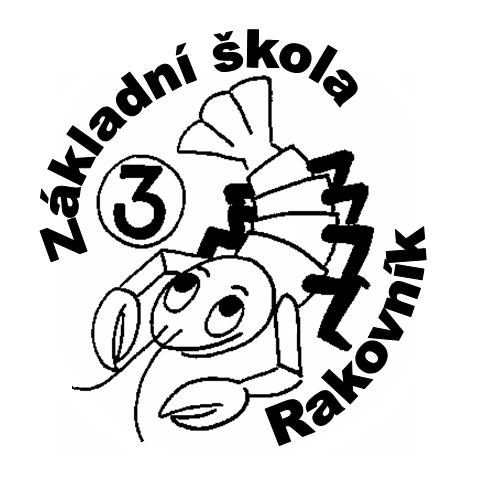 		         www.3zsrako.cz   skola@3zsrako.cz   tel. 313 521 979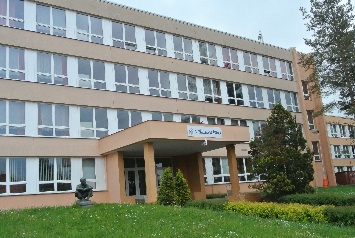 ŽÁDOST O PŘIJETÍ K ZÁKLADNÍMU VZDĚLÁVÁNÍзаява про вступ до початкової школи Zákonní zástupci dítěteŘeditel školy Předmět, údaje o dítětiMatka – příjmení, jméno, titul: Otec – příjmení, jméno, titul: Adresa pobytu: Адреса проживання Adresa pobytu: Адреса проживанняTelefon:Telefon:e-mail:e-mail:Příjmení a jméno:        Mgr Křikava JanŠkola:                           3. základní škola, Rakovník, Okružní 2331                                     Okružní 2331                                     269 01 RakovníkPodle §2 zákona č.67/2022 Sb. (Lex Ukrajina školství)  § 2 Закону № 67/2022 Зб.(«лекс Україна» - освіта)Žádám o přijetí k základnímu vzdělávání na 3. základní školu, Rakovník, Okružní 2331.Подаваю заяву про вступ до початкової школи 3 початкової школи, Раковник, Окружне 2331.Příjmení a jméno dítěte: Прізвище та ім'я дитини:Rodné číslo Особистий ідентифікаційний номер:     Datum narození:                                  Místo narození:Дата народження:                              Місце народження:Adresa pobytu: Адреса проживання:Datum Дата:          Podpis zákonného zástupce dítěte:  Підпис законного опікуна дитини: